FÓRMULA DE ACTUALIZACIÓN DE INFORMACIÓN TRIBUTARIA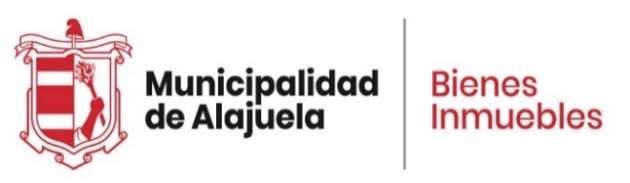 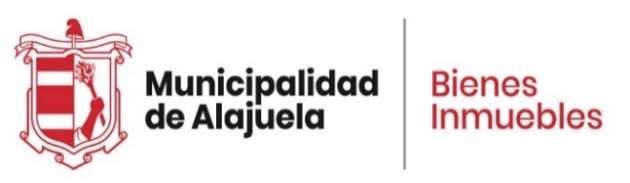 PARA: -ACTIVIDAD BIENES INMUEBLES-UNIDAD DE DEPURACIÓN - SISC                                                                                                                                                                   Nº BOLETA SISC Fecha: _______/________/_______. Nombre: _________________________________________________   Cédula N°: _________________________________Teléfono (s): _____________/_________________ DATOS DE LA PROPIEDAD Número Finca /Matrícula:   _____________________________________________________________    Plano Catastrado N° __________________________________________________________________ DIRECCIÓN DE LA PROPIEDAD  ______________________________________________________________________________________________________________________________________________________________TRÁMITE QUE SOLICITA    Observaciones (con relación al trámite indicado):   _______________________________________________________________________________________________________________________________________ Autorizo a la Municipalidad de Alajuela, a notificarme a través del siguiente correo electrónico: Correo electrónico para notificaciones: ________________________________________________________                                                                                                                                                                              FIRMA Y NÚMERO DE CÉDULA DEL INTERESADO:   (   ) TRASPASO DE FINCA(   ) DIVISIÓN DE FINCA (   ) INCLUSIÓN DE FINCA(   ) CONDOMINIO NUEVO (   ) INCLUSIÓN DE DERECHO(   ) REUNIÓN DE FINCAS(   ) SEGREGACIÓN DE FINCA(   ) CIERRE DE FINCA(   ) CANCELACIÓN DE USUFRUCTO(   ) RECTIFICACIÓN DE ÁREA